SELÇUK ÜNİVERSİTESİ BİLGİ İŞLEM DAİRE BAŞKANLIĞI İDARİ İZİN FORMUAdı-Soyadı : ………………………………………………Görevi         : ……………………………………………..Tarih           : ……………………………………………..İmzası         : İzine Başlama   Saati  : ……………………İzinden Dönüş  Saati  : ……………………İzin Müddeti    : ……………………İZİN VEREN YETKİLİLERAdı-Soyadı : Unvanı        : İmzası         : Adı-Soyadı : Unvanı        : İmzası         : SELÇUK ÜNİVERSİTESİ BİLGİ İŞLEM DAİRE BAŞKANLIĞI İDARİ İZİN FORMUAdı-Soyadı : ………………………………………….Görevi         : ………………………………………….Tarih            : ………………………………………….İmzası          : İzine Başlama  Saati  : ……………………İzinden Dönüş Saati  : ……………………İzin Müddeti    : ……………………İZİN VEREN YETKİLİLERAdı-Soyadı : Unvanı        : İmzası         : Adı-Soyadı : Unvanı        : 	İmzası         : 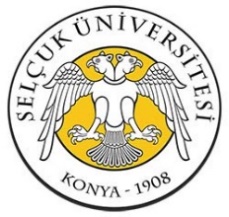 SAATLİK İDARİ İZİN FORMUDoküman NoSÜ-KYS-BİDB –FRM-06SAATLİK İDARİ İZİN FORMUYayın Tarihi01.02.2018SAATLİK İDARİ İZİN FORMURevizyon Tarihi/No00SAATLİK İDARİ İZİN FORMUSayfa No 1-1Hazırlayan Kalite Yönetim TemsilcisiOnaylayan Daire BaşkanıSayfa No1/1Abdullah BAŞOĞULKaan Doğan ERDOĞANSayfa No1/1